Практикум по русскому языкудля студентов среднего профессионального образованияПрактикум предназначен для организации и проведения практических занятий по дисциплине «русский язык». Сборник включает в себя методические рекомендации по организации и проведению практических занятий, варианты заданий для проведения практических работ (каждая практическая работа имеет 2 варианта), теоретический материал, таблицы, виды разборов, необходимых в данном пособии.Предназначены для преподавателей и  студентов 1 курса среднего профессионального образования.С УВАЖЕНИЕМ, Е.И. МАРКЕЛОВАСодержаниеПрактическое занятие № 1 на тему: «Структура языка. Разделы языка. Типы норм литературного языка»………………………………………………………………………………4Практическое занятие №2 на тему: «Определение лексико-морфологических особенностей научного стиля речи»……………………………………………………………………………...12Практическое занятие №3 на тему: «Определение лексико-морфологических особенностей  официально-делового стиля речи »……........................................................................................15Практическое занятие №4 на тему: « Лингвостилистический анализ текста»………………..18Практическая работа № 5 на тему: «Слово и его значение. Русская лексика с точки зрения ее происхождения и употребления. Фразеология»…………………………………………………22Практическое занятие №6 на тему: «Работа с орфоэпическим словарем, фонетический разбор слова»……………………………………………………………………………………………….25Практическое занятие №7 на тему: «Правописание приставок на З-/С-, правописание И-Ы после приставок»…………………………………………………………………………………..28Практическое занятие №8  на тему: «Правописание чередующихся гласных в корнях слов»………………………………………………………………………………………………..30Приложение……………………………………………………………………………...35Практическая работа №1Инструкционная картаТема занятия:Структура языка. Разделы языка. Типы норм литературного языка.Цель выполнения задания: повторить и обобщить ранее полученные знания по различным разделам русского языка.Необходимо знать:структуру языка, разделы языка, типы норм литературного языка.Необходимо уметь:применять в практике речевого общения основные лексические, грамматические нормы современного русского литературного языка; соблюдать нормы речевого поведения в различных сферах и ситуациях общения; анализировать свою и чужую речь с точки зрения ее нормативности, уместности и целесообразности, устранять ошибки и недочеты в устной и письменной речи.Оборудование: инструкционная карта, доска, учебник.Основные теоретические положенияТаблица1Структура языкаТаблица2Разделы языкаТаблица3Нормы литературного языкаДля устной и письменной речиЛексические нормы (правильное словоупотребление)Морфологические нормы (правильное формообразование)Синтаксические нормы (правильное употребление грамматических конструкций)Стилистические нормы (правильное использование языка в разных ситуациях и сферах общения)Ход выполнения задания, методические указанияВ задания включены материалы, проверяющие школьные знания разных разделов русского языка: фонетики, орфоэпии, орфографии, синтаксиса, пунктуации, морфологии, культуры речи. Вам необходимо ответить на предложенные задания, каждое из которых предполагает лишь один правильный ответ. Во второй части вам необходимо расставить пропущенные знаки препинания в предложенном тексте.Вариант IОбязательная часть1.В каком слове верно выделена буква, обозначающая ударный гласный звук?1)  красИвее                         3)  нАчав2)  Агент                               4)  тортЫ2. В каком слове ударение не падает на последний слог?1) каталог   3)торты2) любить   4)бежать3. Укажите слово, в котором согласный Т произносится мягко:1)бутерброд        3)теннис2)терминал          4)контейнер4. Какое слово имеет нулевое окончание?1) арест                    3) тихо2) известие	             4) квартира	5. В каком ряду во всех словах пропущена безударная проверяемая гласная  корня?1)  вызв..лить, выр..стающий, предст..вительный2)  вл..стелин, пок..рать, укр..титель3)  пок..ряющий, з..ря, провозгл..шать4)  упл..тняя (бетон), к..саться, к..мпаньон6. В каком ряду НЕ(НИ) со словом пишется раздельно?1)  Эпитет – образное, (не)обычное определение. 2)  Дон в месте переправы далеко (не)широкий, всего около сорока метров. 3) (Ни)кто  в  пьесе  не  соглашается  с  Чацким  в  том,  что  прислуживаться безнравственно. 4) (Не)кому  задать  вопросы,  которые  мучат  Пьера  после  дуэли  в Сокольниках. 7. В каком ряду на месте пропуска во всех словах пишется одна и та же буква?1)  пред..явитель, неот..емлемый, трёх..язычный2)  под..брать, запр..кинуть, поз..вчерашний3)  пр..уныл, пр..образился, гостепр..имный4)  бе..характерный, ра..кидать, ра..росшийся 8. В каком ряду в обоих словах на месте пропуска пишется буква Е?1)  дыш..шь, обид..вший2)  эконом..шь, замасл..нный3)  дремл..шь, приемл..мый4)  реж..шь, прикле..вший9.В каком варианте ответа указаны все слова, где пропущена буква И? А.  фасол..вый Б. отрасл..вой В.  настойч..востьГ.  догадл..вый 1)  А, Б 2)  А, Б, В 3)  А, В, Г 4)  В, Г 10.В  каком  варианте  ответа  правильно  указаны  все  цифры,  на  месте  которых пишется -НН-? Драгоце(1)ым  камнем,  огранё(2)ым  великим  мастером –  Временем, можно  назвать  древнерусскую  литературу,  богатства  которой  ещё  вполной мере не осозна(3)ы. 1) 1;          3) 2, 3; 2) 1, 2;     4) 1, 2, 3 .11.В каком предложении оба выделенных слова пишутся слитно? 1)  Воспитательное  значение  художественной  литературы  огромно, (ПО)ТОМУ  что  она  действует  на  мысли  человека  ТАК(ЖЕ)  сильно, как и на чувства. 2)  Художники-импрессионисты  большое  внимание  уделяли   свету, постоянно  меняющемуся (В)ТЕЧЕНИЕ  дня,  и  воздуху,  в  который КАК(БЫ) погружены предметы и фигуры людей. 3)  (И)ТАК, все мои блестящие надежды рушились, и (В)МЕСТО весёлой московской жизни ожидала меня скука в стороне глухой и отдалённой. 4)  Лесная малина (ПО)СРАВНЕНИЮ с садовой мелкая, но гораздо более сладкая  и  душистая, (ПО)ЭТОМУ,  даже  выращивая  прекрасную крупную  садовую  малину,  деревенские  жители  любят  ходить  залесной.12. Вставьте пропущенные буквы и расставьте знаки препинания.1) О добл…стях о подв…гах о славе я забывал на горестной земле когда твое лицо в простой …праве передо мной с…яло на столе. (А.Блок)2) Та страна что м…гла быть раем стала лог…вищем огня…(Н.Гумилев)13.Выпишите из предложения подчинительное словосочетание со связью управление.Напрасно вечное томление сердец… (А.Фет)14.  Определите вид односоставного простого предложения.			Снявши голову, по волосам не плачут. (Пословица)	1) определённо-личное			3) обобщённо-личное	2) неопределённо-личное		4) безличное15. Укажите предложение, в котором нужно поставить одну запятую.1)  Нового купечество в своем хозяйстве не вводили.2)  Листья тронутые заморозком пожелтели.3)  Да и мне не вернуть этих снов этой веры глубокой…4)  В тени у высокой колонны дрожу от скрипа дверей.16.  В каком варианте ответа правильно указаны все цифры, на месте которых в предложениях должны стоять запятые?Почти  не  отступая (1)  от  сюжета  гоголевской  повести (2)  и (3)  повозможности  сохраняя  характерный  гоголевский  язык (4) Н.А. Римский-Корсаков создал либретто оперы «Вечера на хуторе близДиканьки». 1) 1, 2, 3, 4;   3) 3, 4;2) 2 ;              4) 4.17.  В каком варианте ответа правильно указаны все цифры, на месте которых в предложении должны стоять запятые?Голуби(1) пригретые солнцем(2) весь день спали на скате кухонной крыши(3) желтевшей соломой (4) в синем небе.1)1,2                    2)1,2,3            3)1,3            4)1,2,3,418. Как объяснить постановку двоеточия в данном предложении?Хорошо здесь: и шелест, и хруст, с каждым утром сильнее мороз, в белом пламени клонится куст ледяных ослепительных роз. (А.Ахматова)Вторая часть бессоюзного сложного предложения указывает на причину того, о чём говорится в первой части.Вторая часть бессоюзного сложного предложения поясняет содержание того, о чём говорится в первой части.Первая часть бессоюзного сложного предложения указывает на условие совершения того, о чём говорится во второй части предложения.Первая часть бессоюзного сложного предложения противопоставлена по содержанию второй части.19.  Как объяснить постановку тире в данном, предложении?Смелые побеждают – трусливые погибают. (Пословица)Первая часть сложного бессоюзного предложения указывает на условие или время того, о чём говорится во второй части.Первая часть бессоюзного сложного предложения противопоставлена  содержанию второй части.Вторая часть сложного предложения заключает в себе результатили вывод из того, о чём говорится в первой части.Вторая часть сложного бессоюзного предложения представляет собой присоединительное предложение.20.  В каком варианте ответа правильно указаны все цифры, на месте которых в предложении должны стоять запятые?Пашни буры(1) межи зелены(2) спит за елями закат(3) камней мшистые расщелины(4) влагу вешнюю таят. (Н.Клюев)1,2.      3)1,2,3,4.1,2,3.   4)1,3,4.21. В каком предложении придаточную часть нельзя заменить причастным оборотом?Реки Евфрат и Тигр, которые берут начало в горах южнее Кавказа, впадают в Персидский залив.Скопления звёзд образуют Галактики, между которыми простираются обширные области пустого пространства.На карте долготу обозначают линиями, которые называются меридианами.Королевскую примулу, которая распространена в Индонезии, называют цветком землетрясения.22.  В каком предложении придаточную часть можно заменить причастным оборотом?Тело водомерки покрыто мелкими волосиками, которые препятствуют смачиванию его водой.Экологические проблемы, о которых так много говорят в наши дни, находятся в центре внимания учёных.В атмосфере выделяют несколько слоев, у которых различаютсяфизико-химические характеристики.В пути Одиссея ожидало множество приключений, о которых и рассказывает Гомер в поэме.23.В  каком  предложении  вместо  слова  ЦЕННЫЙ  нужно  употребить ЦЕННОСТНЫЙ?  1)  Всех участников олимпиады наградили ЦЕННЫМИ подарками. 2)  В каждую эпоху формируются свои ЦЕННЫЕ ориентиры. 3)  В статье можно найти ЦЕННЫЕ для геолога сведения. 4)  В заповеднике много деревьев ЦЕННЫХ пород.  24.В каком варианте ответа выделенное слово употреблено неверно?  1)  В  неясном,  рассеянном  свете  ночи  открылись  перед  нами ВЕЛИЧЕСТВЕННЫЕ  и  прекрасные  перспективы  Петербурга:  Нева, набережная, каналы, дворцы. 2)  Железо,  хром,  марганец,  медь  и  никель  являются  КРАСОЧНЫМИ веществами,  компонентами  многих  красок,  созданных  на  основе  этих минералов.  3)  ДИПЛОМАТИЧЕСКИЕ  отношения  между  Россией  и  США  были установлены в 1807 году.  4)  Самыми ГУМАННЫМИ профессиями на земле являются те, от которых зависит духовная жизнь и здоровье человека. 25. Укажите  предложение  с  грамматической  ошибкой (с  нарушением синтаксической нормы)1)  Благодаря  повышения  уровня  сервиса  в  фирменных  магазинах  стало больше покупателей. 2) «Мойдодыр»,  написанный  Корнеем  Чуковским  и  опубликованный  в 20-е годы ХХ века, стал одним из самых любимых детьми произведений. 3)  М. Горький  в  одной  из  своих  статей   отмечает,  что  поэты  до Пушкина совершенно  не  знали  народа,  не  интересовались  его  судьбой,  редко писали о нём. 4)  Те,  кто  с  детства  стремится  к  мечте,  часто  реализуют  свои  жизненные планы. 26. Укажите пример с ошибкой в образовании формы слова.1)  лягте (на пол) 2)  их работа 3)  горячие супы 4)  шестистами учениками 27.Укажите грамматически правильное продолжение предложения. Говоря о богатстве языка,1)  в аудитории началась дискуссия. 2)  у меня возник интерес к этой проблеме. 3)  требуются конкретные примеры. 4)  мы имели в виду главным образом его словарный  запас. Прочитайте предложения и выполните задания 28 — 30.А. Имеются и относительно молодые города, такие, как Истра возникшая в XVII веке.Б. Дмитров – ровесник столицы.В. Есть среди них Волоколамск, существовавший еще до основания Москвы.Г.Древние города Подмосковья возникали в разное время.28. Укажите предложение с пунктуационной ошибкой.1)   А                2)   Б 	3) В4) Г29. В каком порядке должны следовать предложения, чтобы получился текст?1)   БГАВ      		3) АВГБ2)   ВГАБ        	         4) ГВБА30. Найдите ошибочное утверждение о предложениях текста.1)   А  —  двусоставное2)   Б  —  сложноподчинённое3)   В — простое4)   Г — двусоставноеДополнительная частьПрочитайте текст и выполните задания 31- 34(1)… (2)Деревянные парусные корабли,  сблизившись,  в упор палили друг вдруга  чугунными  ядрами  из  небольших  заряжаемых  с  дула  пушек.  (3)Поскольку  энергии  ядер  редко  хватало  на  то,  чтобы  вывести  корабль  изстроя,  бой  мог  заканчиваться  и  абордажем. (4)При  этом  с  атакующего корабля,  сцепившегося  своим  бортом  с  бортом  противника,  на  вражескую палубу  высаживались  матросы,  которые  в  рукопашной  схватке  старались завладеть неприятельским судном. (5)… промышленная революция XIX века очень  быстро  внесла  коррективы  в  эту  область  военного  дела,  и  первым важным нововведением стали паровые машины. (6)Их установка на военные суда  устраняла  прежнюю  зависимость  от  силы  и  направления  ветра, позволяла свободно маневрировать, выбирая положение, наиболее выгодное для  ведения  огня  и  при  этом  обеспечивающее  наименьшую  уязвимость  от огня противника.31.Какое  из  приведённых  ниже  предложений  должно  быть  первым  в  этом тексте? 1)  Ненадёжность первых паровых машин и их размеры вызывали у моряков довольно скептическое отношение. 2)  Ещё в первой трети XIX века морские сражения мало отличались от тех, что происходили за сто лет до этого. 3)  Наряду с артиллерией появились и другие виды морского оружия. 4)  Впервые паровые машины приняли участие в боевых действиях во времяКрымской войны. 32.Какое  из  приведённых  ниже  слов (сочетаний  слов)  должно  быть  на  месте пропуска в пятом предложении? 1)  Однако 2)  Даже 3)  Несмотря на это, 4)  Следовательно, 33. Укажите тип(-ы) речи  данного текста.1) описание                                3)рассуждение и описание     2) повествование                        4) описание и повествование34.Какое  сочетание  слов  является  грамматической  основой  в  одном  из предложений или в одной из частей сложного предложения текста? 1)  стали машины (предложение 5) 2)  корабли в упор палили (предложение 2) 3)  вывести из строя (предложение 3) 4)  матросы старались завладеть (предложение 4) 35.В предложенном тексте вставьте пропущенные буквы и расставьте недостающие знаки препинания.Как и с чем д…йствительно можно сравнить его кр…соту? Не станем уверять что пр…краснее Байкала нет ничего на свете: каждому из нас люба и мила своя сторона, и для эскимоса как известно его тундра и ледяная пустыня есть венец природного с…вершенства и богатства. Мы с р…ждения впитываем в себя воздух соли и картины своей родины они вл…яют на наш характер и в немалой степ..ни организуют наш жизненный состав. Поэтому нед…статочно сказать что они дороги нам, мы – часть их, та часть, которая составлена естестве…ой средой; в нас обязан говорить и говорит ее древний и вечный голос. Бессмысленно сравнивать отд…вая чему-либо предп…чтение: льды Гренландии с песками Сахары, сибирскую тайгу со среднеру…кой степью, даже Каспий с Байкалом, – можно лишь передать о них свои впеч…тления. Все это прекрасно своей красотой и удивительно своей жизнью. Чаще всего попытки сравнения  в таких случаях пр…исходят от нашего нежелания или неумения увидеть и почу…ствовать единственность и неслучайность картины треп…тного и  тревожного ее существования. Содержание отчетаУкажите, какие умения и навыки вы приобрели в результате практического занятия.Контрольные вопросы1.Что такое орфография?2.Назовите самостоятельные части речи?Литература1.Гольцова  Н.Г. и Шамшин И.В. Русский язык. 10-11 классы. Учебник для     общеобразовательных учреждений. 4-е издание. М., «Русское слово», 20102.Гольцова Н.Г. Русский язык. 10-11 классы. Книга для учителя. М., 2010Практическая работа №2Инструкционная картаТема занятия:определение лексико-морфологических особенностей научного стиля речи.Цель выполнения задания: научиться производить стилистический анализ научного текста.Необходимо знать: что такое научный  стиль речи, его разновидности, отличительные особенности, сферу  применения, функцию речи, жанры, языковые особенности, основные типы речи.Необходимо уметь: давать характеристику научному стилю речи.Оборудование: инструкционная карта, доска, учебник.Основные теоретические положенияНаучный стиль речи – это книжный стиль, задачей которого является точное и полное объяснение окружающей действительности, показ причинно-следственных связей и закономерностей взаимодействия между явлениями действительности.Функция речи: информативная (сообщение объективных обобщенных знаний).Сфера общения: научная деятельностьРазновидности: научно-технический, научно – деловой, научно-популярный,  научно-публицистический, научно-учебныйСпецифические черты: официальность, подготовленность речи, преимущественно письменная форма речи, отвлеченность и обобщенность, подчеркнутая логичность, смысловая точность, объективность изложения сжатостьЖанры: монография, научная статья, рецензия, доклад, учебник, диссертация, лекция, словарь, справочник и т.д.Языковые особенности:Лексические: наличие специальной лексики, терминов, однозначных слов, повторяемость ключевых слов, отсутствие (в большинстве случаев) образных средств;Словообразовательные: наличие в словах иноязычных словообразовательных элементов (корней, суффиксов, приставок); суффиксов, придающих отвлеченное значение.Морфологические: преобладание существительных, в том числе отглагольных; отсутствие личных местоимений 1-го и 2-го лица ед.ч.; отсутствие эмоционально-экспрессивных частиц и междометий; использование союзов со значением причины и следствия, вводных слов.Синтаксические: прямой порядок слов, использование словосочетаний сущ.+ сущ. в Р.п.; преобладание неопределенно-личных и безличных предложений; обилие сложных предложений; частое употребление причастных и деепричастных оборотов, однородных членов.Основной тип речи: рассуждение или рассуждение с элементами повествования и описания; последовательное повествование.Ход выполнения задания, методические указанияПровести стилистический анализ данного текста по предложенному плану.Вариант 1Словарная статья содержит сведения о написании, произношении, изменении, происхождении, значении слова и особенностях его употребления в речи.Словарная статья состоит из заголовочного слова (там, где это необходимо, указываются особенности его произношения), грамматической характеристики, этимологической справки( для заимствованных слов), функционально – стилистической характеристики, толкования с примерами, фразеологизмов и производных слов.(«Современный толковый словарь русского языка», под ред. С.А..Кузнецова)Порядок стилистического анализа текстаРечевая ситуация, лежащая в основе создания текста. Коммуникативное намерение автора.Тема, идея (основная мысль) текста. Сфера общения, в которой может быть применен данный текст (быт, научная деятельность, массовая коммуникация, художественная литература, делопроизводство).Функция речи (информативная, предписующе-констатирующая, информативно-воздействующая, неформальное общение, эстетическая).Специфические (отличительные) черты.Жанр, в котором написан текст.Способ изложения ( личный, отвлеченный, «сухой», эмоциональный, с применением изобразительно-выразительных средств языка и т.д.)Языковые особенности, отражающие стилевую принадлежность текста  (лексические, морфологические, словообразовательные, синтаксические).Тип речи.Вывод.Содержание отчетаУкажите, какие умения и навыки вы приобрели в результате практического занятия.Контрольные вопросы1.Что такое стилистика?2.Назовите функциональные стили речи?Литература1.Гольцова  Н.Г. и Шамшин И.В. Русский язык. 10-11 классы. Учебник для     общеобразовательных учреждений. 4-е издание. М., «Русское слово», 20102.Гольцова Н.Г. Русский язык. 10-11 классы. Книга для учителя. М., 2010Вариант 2Русский язык – государственный язык Российской Федерации, страны, объединяющей под своим флагом около двухсот различных национальностей и этнических групп. Для всех них русский – язык межнационального общения. Россия – мощная держава, с которой считаются во всем мире, поэтому русский язык изучают во многих странах. Русский язык имеет международное значение. Он является одним из официальных языков ООН, на нем пишутся важнейшие международные документы (договоры, соглашения и др.). Русский язык является одним из ведущих языков мира.Порядок стилистического анализа текстаРечевая ситуация, лежащая в основе создания текста. Коммуникативное намерение автора.Тема, идея (основная мысль) текста. Сфера общения, в которой может быть применен данный текст (быт, научная деятельность, массовая коммуникация, художественная литература, делопроизводство).Функция речи (информативная, предписующе-констатирующая, информативно-воздействующая, неформальное общение, эстетическая).Специфические (отличительные) черты.Жанр, в котором написан текст.Способ изложения ( личный, отвлеченный, «сухой», эмоциональный, с применением изобразительно-выразительных средств языка и т.д.)Языковые особенности, отражающие стилевую принадлежность текста  (лексические, морфологические, словообразовательные, синтаксические).Тип речи.Вывод.Содержание отчетаУкажите, какие умения и навыки вы приобрели в результате практического занятия.Контрольные вопросы1.Что такое стиль речи?2.Назовите книжные стили речи?Литература1.Гольцова  Н.Г. и Шамшин И.В. Русский язык. 10-11 классы. Учебник для     общеобразовательных учреждений. 4-е издание. М., «Русское слово», 20102.Гольцова Н.Г. Русский язык. 10-11 классы. Книга для учителя. М., 2010Практическая работа №3Инструкционная картаТема занятия:определение лексико-морфологических особенностей  официально-делового стиля речи.Цель выполнения задания: научиться производить стилистический анализ официально-делового  текстаНеобходимо знать: что такое официально-деловой стиль речи, его отличительные особенности, сферу  применения, функцию речи, жанры, языковые особенности, основные типы речиНеобходимо уметь: давать характеристику официально-деловому стилю речиОборудование: инструкционная карта, доска, учебник.Основные теоретические положенияОфициально-деловой стиль речи- это функциональная разновидность русского литературного языка, применяемая в сфере общественных отношений. Деловая речь служит средством общения государств, государства с отдельным лицом и обществом в целом; средством общения предприятий, учреждений, организаций; средством официального общения людей на производстве и в сфере обслуживания.Официально-деловой реализуется в текстах законов, приказов, указов, распоряжений, договоров, актов, справок, удостоверений, доверенностей, в деловой переписке учреждений. Устная форма официально-деловой речи представлена выступлением и докладом на собраниях и конференциях, судебной речью, служебными телефонным разговором, устным распоряжением.Основная функция официально-делового стиля — информационная (передача информации).Специфические черты:1) точность, детальность изложения;2) стандартизированность изложения;3) долженствующе-предписующий характер изложения (волюнтативность).Языковые особенности:1)Лексические особенности:широкое употребление стандартных оборотов речи, специальной терминологии, устойчивых словосочетаний неэмоционального характера;2)Морфологические особенности: употребление глаголов несовершенного вида, кратких прилагательных, большого количества отыменных предлогов и союзов, отглагольных существительных в форме родительного падежа, существительных мужского рода для обозначения лиц женского пола по их профессии;3)Синтаксические особенности: осложненные простые предложения, обособленные обороты, однородные члены;4)Словообразовательные особенности:для официально-делового стиля характерно словосложение, заимствование интернациональных словообразовательных моделей.Основной тип речи: в официальных документах в связи с особенностью формулировок почти отсутствуют повествование и описание. Однако в некоторых (например, протокол, отчет, договор) наблюдается и повествовательная манера изложения.Ход выполнения задания, методические указанияПровести стилистический анализ данного текста по предложенному плану.Вариант 1«Нотариус, занимающийся частной практикой, должен быть членом нотариальной палаты, совершать все предусмотренные законодательством нотариальные действия от имени государства, вправе иметь контору, открывать расчетный и другие счета, в том числе валютный, иметь имущественные и личные неимущественные права и обязанности, нанимать и увольнять работников, распоряжаться поступившим доходом, выступать в суде, арбитражном суде от своего имени и совершать другие действия в соответствии с законодательством Российской Федерации и республик в составе Российской Федерации» (Консультант. 1997. № 24).Порядок стилистического анализа текстаРечевая ситуация, лежащая в основе создания текста. Коммуникативное намерение автора.Тема, идея (основная мысль) текста. Сфера общения, в которой может быть применен данный текст (быт, научная деятельность, массовая коммуникация, художественная литература, делопроизводство).Функция речи (информативная, предписующе-констатирующая, информативно-воздействующая, неформальное общение, эстетическая).Специфические (отличительные) черты.Жанр, в котором написан текст.Способ изложения ( личный, отвлеченный, «сухой», эмоциональный, с применением изобразительно-выразительных средств языка и т.д.)Языковые особенности, отражающие стилевую принадлежность текста  (лексические, морфологические, словообразовательные, синтаксические).Тип речи.Вывод.Содержание отчетаУкажите, какие умения и навыки вы приобрели в результате практического занятия.Контрольные вопросы1.Жанры официально-делового стиля речи?2.Назовите лексические особенности официально-делового стиля речи?Литература1.Гольцова  Н.Г. и Шамшин И.В. Русский язык. 10-11 классы. Учебник для     общеобразовательных учреждений. 4-е издание. М., «Русское слово», 20102.Гольцова Н.Г. Русский язык. 10-11 классы. Книга для учителя. М., 2010Вариант 2«Порядок ведения заседания и исследования дополнительных доказательств, если они были представлены в апелляционную инстанцию, определяется председательствующим. По общему правилу вначале заслушиваются объяснения лиц, участвующих в деле, и их представителей. Сначала выступает лицо, подавшее апелляционную жалобу, и его представитель. В случае обжалования решения обеими сторонами первым выступает истец» (Хозяйство и право. 1997. № 1).Порядок стилистического анализа текстаРечевая ситуация, лежащая в основе создания текста. Коммуникативное намерение автора.Тема, идея (основная мысль) текста. Сфера общения, в которой может быть применен данный текст (быт, научная деятельность, массовая коммуникация, художественная литература, делопроизводство).Функция речи (информативная, предписующе-констатирующая, информативно-воздействующая, неформальное общение, эстетическая).Специфические (отличительные) черты.Жанр, в котором написан текст.Способ изложения ( личный, отвлеченный, «сухой», эмоциональный, с применением изобразительно-выразительных средств языка и т.д.)Языковые особенности, отражающие стилевую принадлежность текста  (лексические, морфологические, словообразовательные, синтаксические).Тип речи.Вывод.Содержание отчетаУкажите, какие умения и навыки вы приобрели в результате практического занятия.Контрольные вопросы1 Сфера употребления официально-делового стиля речи?2.Назовите синтаксические особенности официально-делового стиля речи?Литература1.Гольцова  Н.Г. и Шамшин И.В. Русский язык. 10-11 классы. Учебник для     общеобразовательных учреждений. 4-е издание. М., «Русское слово», 20102.Гольцова Н.Г. Русский язык. 10-11 классы. Книга для учителя. М., 2010Практическая работа №4Инструкционная картаТема занятия:лингвостилистический анализ текста.Цель выполнения задания: научиться производить лингвостилистический анализ тестаНеобходимо знать: что такое функциональные стили речи, их отличительные особенности, сферу их применения, функцию речи, жанры, языковые особенности, основные типы речиНеобходимо уметь:анализировать речь с точки зрения её нормативности, уместности и целесообразности; продуцировать разные типы речи, определять тему, основную мысль текста, его принадлежность к определенной функциональной разновидности языка, функционально-смысловому типу и стилю; анализировать структуру и языковые особенности текста, опознавать языковые единицы, проводить различные виды их анализа.Оборудование: инструкционная карта, доска, учебник.Основные теоретические положенияФункциональные стили речи: научный стиль речи, официально-деловой стиль речи, публицистический стиль речи, художественный стиль речи, разговорный стиль речи.Научный стиль — стиль научных сообщений. Сфера использования этого стиля — наука и научные журналы. Целью стиля можно назвать описание законов, выявление закономерностей, описание открытий, обучение и т. п.Основная его функция — сообщение информации, а также доказательство ее истинности. Для него характерно наличие малых терминов, общенаучных слов, абстрактной лексики, в нем преобладает имя существительное, немало отвлеченных и вещественных существительных.Научный стиль существует преимущественно в письменной монологической речи. Его жанры — научная статья, учебная литература,монография, школьное сочинение и т. д. Стилевыми чертами этого стиля являются подчёркнутая логичность, доказательность, точность (однозначность).Официально-деловой стиль используется для сообщения, информирования в официальной обстановке (сфера законодательства,делопроизводства, административно-правовой деятельности). Этот стиль служит для оформления документов: законов, приказов,постановлений, характеристик, протоколов, расписок, справок. Сфера применения официально-делового стиля — право.Стилевые черты — императивность (долженствующий характер), точность, не допускающая двух толкований, стандартизированность (строгая композиция текста, точный отбор фактов и способов их подачи), отсутствие эмоциональности.Основная функция официально-делового стиля — информационная (передача информации). Для него характерно наличие речевых клише, общепринятой формы изложения, стандартного изложения материала, широкое использование терминологии и номенклатурных наименований, наличие сложных несокращенных слов, аббревиатур, отглагольных существительных, преобладание прямого порядка слов.Публицистический стиль служит для воздействия на людей через средства массовой информации. Он встречается в жанрах статьи, очерка, репортажа, фельетона, интервью, ораторской речи и характеризуется наличием общественно-политической лексики, логичностью, эмоциональностью.Этот стиль употребляется в сферах политико-идеологических, общественных и культурных отношений. Информация предназначена не для узкого круга специалистов, а для широких слоёв общества, причём воздействие направляется не только на разум, но и на чувства адресата.Задача-сообщить информацию о жизни страны, воздействовать на массы, сформировать определенное отношение к общественным деламСтилевые черты - логичность, образность, эмоциональность, оценочность, призывность.Разговорный стиль служит для непосредственного общения, когда автор делится с окружающими своими мыслями или чувствами, обменивается информацией по бытовым вопросам в неофициальной обстановке. В нём часто используется разговорная и просторечная лексика. Отличается большой смысловой ёмкостью и красочностью, придает речи живость и экспрессивность.Обычная форма реализации разговорного стиля — диалог, этот стиль чаще используется в устной речи. В нём отсутствует предварительный отбор языкового материала. В этом стиле речи большую роль играют внеязыковые факторы: мимика, жесты, окружающая обстановка.Языковые средства разговорного стиля: эмоциональность, выразительность разговорной лексики, слова с суффиксами субъективной оценки; употребление неполных предложений, вводных слов, слов-обращений, междометия, модальные частицы, повторы.Жанры-диалог, личные письма, личные записки, телефон.Художественный стиль используется в художественной литературе. Он воздействует на воображение и чувства читателя, передаёт мысли и чувства автора, использует всё богатство лексики, возможности разных стилей, характеризуется образностью, эмоциональностью речи.Эмоциональность художественного стиля отличается от эмоциональности разговорно-бытового и публицистического стилей. Эмоциональность художественной речи выполняет эстетическую функцию. Художественный стиль предполагает предварительный отбор языковых средств; для создания образов используются все языковые средства.Жанры-эпос,лирика,драма,эпопея,роман,повесть,рассказ,сказка,басня,ода, гимн, песня, элегия, сонет, эпиграмма, послание, поэма, баллада, трагедия, комедия, драма (в узком смысле).Типы речи: повествование, описание, рассуждение.Ход выполнения задания, методические указанияПровести лингвостилистический анализ данного текста по предложенному плану. Вариант 1Но вот начинает смеркаться. На кухне опять трещит огонь, опять раздается дробный стук ножей: там слышится балалайка, хохот. Люди играют в горелки.А солнце уж опускалось за лес; оно бросало несколько чуть–чуть теплых лучей, которые прорезывались огненной полосой через весь лес, ярко обливая золотом верхушки сосен. Потом лучи гасли один за другим, последний луч оставался долго; он, как тонкая игла, вонзился в чащу ветвей; но и тот потух.Предметы теряли свою форму; все сливалось сначала в серую, потом в темную массу. Пение птиц постепенно ослабевало; вскоре они совсем замолкли, кроме одной какой–то упрямой, которая, будто наперекор всем, среди общей тишины, одна монотонно чирикала с промежутками, но все реже и реже, и та наконец свистнула слабо, незвучно, в последний раз, встрепенулась, слегка пошевелив листья вокруг себя… и заснула.Все смолкло. Одни кузнечики взапуски трещали сильнее. Из земли поднялись белые пары и разостлались по лугу и по реке. Река тоже присмирела; немного погодя и в ней вдруг плеснул кто–то еще в последний раз, и она стала неподвижна.Запахло сыростью. Становилось все темнее и темнее. Деревья сгруппировались в каких–то чудовищ; в лесу стало страшно: там кто–то вдруг заскрипит, точно одно из чудовищ переходит со своего места на другое, и сухой сучок, кажется, хрустит под его ногой.На небе ярко сверкнула, как живой глаз, первая звездочка, и в окнах дома замелькали огоньки.Настали минуты всеобщей, торжественной тишины природы, те минуты, когда сильнее работает творческий ум, жарче кипят поэтические думы, когда в сердце живее вспыхивает страсть или больнее ноет тоска, когда в жестокой душе невозмутимее и сильнее зреет зерно преступной мысли и когда… в Обломовке все почивают так крепко и покойно. Вопросы и задания1. Выразительно прочитайте текст. Из какого произведения он взят, кто автор?2. Определите стилистическую принадлежность текста(укажите тип и стиль речи), докажите свою точку зрения.3. Определите стилистическую роль однородных членов.4. Найдите в тексте слова устаревшей лексики, подберите к ним синонимы из современного русского языка.5. Какое состояние природы и человека передает автор, используя безличные предложения? Найдите в тексте и прокомментируйте их стилистическую роль.6. Какие тропы использует автор для создания картины природы?7. Выполните синтаксический разбор выделенного предложения. Составьте его схему.Содержание отчетаУкажите, какие умения и навыки вы приобрели в результате практического занятия.Контрольные вопросыПовествование как функционально-смысловой тип речи?Литература1.Гольцова  Н.Г. и Шамшин И.В. Русский язык. 10-11 классы. Учебник для     общеобразовательных учреждений. 4-е издание. М., «Русское слово», 20102.Гольцова Н.Г. Русский язык. 10-11 классы. Книга для учителя. М., 2010Вариант 2Вчера я приехал в Пятигорск, нанял квартиру на краю города, на самом высоком месте, у подошвы Машука: во время грозы облака будут спускаться до моей кровли. Нынче в пять часов утра, когда я открыл окно, моя комната наполнилась запахом цветов, растущих в скромном палисаднике. Ветки цветущих черешен смотрят мне в окно, и ветер иногда усыпает мой письменный стол их белыми лепестками.Вид с трех сторон у меня чудесный. На запад пятиглавый Бешту синеет, как «последняя туча рассеянной бури»; на север подымается Машук, как мохнатая персидская шапка, и закрывает всю эту часть небосклона; на восток смотреть веселее: внизу передо мною пестреет чистенький, новенький городок, шумят целебные ключи, шумит разноязычная толпа, а там, дальше, амфитеатром громоздятся горы все синее и туманнее, а на краю горизонта тянется серебряная цепь снеговых вершин, начинаясь Казбеком и оканчиваясь двуглавым Эльбрусом.Весело жить в такой земле! Какое-то отрадное чувство разлито во всех моих жилах. Воздух чист и свеж, как поцелуй ребенка; солнце ярко, небо сине – чего бы, кажется, больше? Зачем тут страсти, желания, сожаления? Однако пора. Пойду к Елизаветинскому источнику: там, говорят, утром собирается все водяное общество.Вопросы и задания1. Выразительно прочитайте текст. Из какого произведения он взят, кто автор?2. Определите стилистическую принадлежность текста (укажите тип и стиль речи), докажите свою точку зрения.3. Определите стилистическую роль однородных членов.4. Отметьте в тексте слова эмоционально–оценочной лексики. Какое настроение они создают?5. Какие еще средства художественной выразительности использовал автор, какую функцию они выполняют?6. Найдите в тексте лексические и грамматические повторы, объясните их роль.7. Выполните синтаксический разбор выделенного предложения. Составьте его схемуСодержание отчетаУкажите, какие умения и навыки вы приобрели в результате практического занятия.Контрольные вопросыРассуждение как функционально-смысловой тип речи?Литература1.Гольцова  Н.Г. и Шамшин И.В. Русский язык. 10-11 классы. Учебник для     общеобразовательных учреждений. 4-е издание. М., «Русское слово», 20102.Гольцова Н.Г. Русский язык. 10-11 классы. Книга для учителя. М., 2010                                                 Практическая работа №5Инструкционная картаТема занятия: лексика русского языка с точки зрения происхождения и употребления.Цель выполнения задания: научиться определять тип лексического значения слова, строить синонимический и антонимический ряды к выделенному слову, определять происхождение данного слова, значение фразеологического оборота.Необходимо знать: синонимы, лексические и контекстуальные антонимы, омонимы; диалектизмы, профессионализмы, жаргонизмы; архаизмы,историзмы, неологизмы; прямое и переносное значение слова; фразеологические единицы.Необходимо уметь: употреблять лексические средства в соответствии со значением, сферой и ситуацией общения, оценивать свою и чужую речь с точки зрения точного, уместного и выразительного словоупотребления.Оборудование: инструкционная карта, доска учебник.Основные теоретические положенияСинонимы - это слова одной и той же части речи, обозначающие одно и тоже, но различающиеся друг от друга оттенками лексического значения и употреблением в речи, например: гиппопотам –бегемот, алый -красный.Антонимы – это слова, различные по звучанию, имеющие прямо противоположные значения: правда – ложь, добрый – злой, говорить - молчать.Омонимы – это слова одной	 и той же части речи, одинаковые по звучанию и написанию, но разные по лексическому значению, например: бор «сосновый лес, растущий на сухом, возвышенном месте»и бор «стальное сверло». Историзмы- это слова,обозначающие исчезнувшие из современной жизни предметы, явления, ставшие неактуальными понятиями ,например :кольчуга, барщина,конка.Архаизмы - это устаревшие названия существующих и в современности явлений и понятий, для обозначения которых возникли другие, современные названия.Неологизмы – это слова, которые возникают как названия для новых предметов,явлений, понятий, не имеющих еще названий в языке, или как новые названия для уже существующих предметов или понятий.Фразеологический оборот, или фразеологизм, является устойчивым сочетанием слов, выступающим как единая лексическая единица которой можно поставит одно слово.Слова, входящие в состав фразеологизма, в большинстве случаев частично или полностью теряют собственное лексическое значение.     Таблица4Ход выполнения задания, методические указанияИспользуя  теоретические положения, выполните предложенные задания.Вариант 11.Запишите антонимы к именам прилагательным, учитывая их лексическое значение.1) свежий
свежий ветер - ___________________________________________________Свежая газета - __________________________________________________Свежий взгляд - __________________________________________________Свежий хлеб - ___________________________________________________2) тупойТупой угол - _____________________________________________________Тупой человек - ___________________________________________________Тупая боль - ______________________________________________________2.Запишите синонимичные по смыслу фразеологизмы, которыми можно заменить данное выражение. С одним из фразеологизмов составьте и запишите одно предложение.Бить баклуши - ______________________________________________________________________________________________________________3.Установите, в каких словосочетаниях имена прилагательных употреблены в переносном значении. Составьте и запишите предложения с такими словосочетаниями.Волчья нора - ____________________________________________________Волчий аппетит - _________________________________________________Каменный дом - ___________________________________________________Каменное лицо - ___________________________________________________4.Запишите по памяти любой отрывок из поэтического произведения, в котором есть слова, употребленные в переносном значении. Укажите автора произведения. Подчеркните слова,  Употребленные в переносном значении.5.Спишите, указывая какой частью речи являются слова-антонимы.1) Корень учения горек, а плод – сладок.2)Добрая слава лежит, а худая бежит.6.Кратко напишите, как вы понимаете смысл одной из пословиц, включенных в пятое задание.________________________________________________________________________________________________________________________________________________________________________________________________________________________________________________7.Приведите названия литературных произведений, построенных на антонимии:Контекстуальной или языковой.Антонимия –Лексические антонимы – Ф.М.Достоевский «преступление и наказание»,…………Контекстуальные антонимы – А.П.Чехов «Толстый и тонкий,…………………8.Употребите в прямом и переносном значениях данные слова. Образец: добыча металла – металл в голосе.Рубить, вспыхнуть, хлебнуть, звенеть.Содержание отчетаУкажите, какие умения и навыки вы приобрели в результате практического занятия.Контрольные вопросы.Дайте определение и приведите примеры:1.Контекстуальные антонимы.2.Профессионализмы.Литература1.Гольцова  Н.Г. и Шамшин И.В. Русский язык. 10-11 классы. Учебник для     общеобразовательных учреждений. 4-е издание. М., «Русское слово», 20102.Гольцова Н.Г. Русский язык. 10-11 классы. Книга для учителя. М., 2010Вариант 21.Запишите антонимы к именам прилагательным, учитывая их лексическое значение.1) чистыйЧистая посуда - __________________________________________________Чистые помыслы - _________________________________________________Чистая совесть - ___________________________________________________Чистое лицо - _____________________________________________________2) тяжелый Тяжелые мысли - __________________________________________________Тяжелая вещь - ____________________________________________________Тяжелый характер - ________________________________________________2.Запишите синонимичные по смыслу фразеологизмы, которыми можно заменить данное выражение. С одним из фразеологизмов составьте и запишите одно предложение.Лить слезы - _______________________________________________________________________________________________________________________________________________3.Установите,  в каких словосочетаниях имена прилагательных употреблены в переносном значении. Составьте и запишите предложения с такими  словосочетаниями.  Медвежья шкура - ____________________________________________________Медвежья услуга - _____________________________________________________Туманное утро - ________________________________________________________Туманный намек - ______________________________________________________4.Запишите по памяти любой отрывок из поэтического произведения, в котором есть слова, употребленные в переносном значении. Укажите автора произведения. Подчеркните слова, употребленные в переносном значении.5.Спишите, указывая какой частью речи являются слова – антонимы.1)Новых друзей наживай, а старых не забывай.2)маленькое дело лучше большого безделья.6.Кратко напишите, как вы понимаете смысл одной из пословиц, включенных в пятое задание.________________________________________________________________________________________________________________________________________________________________________________________________________________________________________________7.К словам 2-х разных частей речи подберите синонимы (Дайте максимально полный синонимичный ряд).А в маленькой  задней комнатке, на большом сундуке, сидела…Фенечка, и то прислушивалась, то дремала….. (И.С.Тургенев «Отцы и дети») 8.Употребите в прямом и переносном значениях данные слова. Образец: добыча металла – металл в голосе.Чёрный, деревянный, золотой, горький. Содержание отчетаУкажите, какие умения и навыки вы приобрели в результате практического занятия.Контрольные вопросыДайте определение и приведите примеры:1.Диалектизмы.2.Типы омонимов.Литература1.Гольцова  Н.Г. и Шамшин И.В. Русский язык. 10-11 классы. Учебник для     общеобразовательных учреждений. 4-е издание. М., «Русское слово», 20102.Гольцова Н.Г. Русский язык. 10-11 классы. Книга для учителя. М., 2010Практическое занятие №6Инструкционная картаТема занятия: работа с орфоэпическим словарем, фонетический разбор слова.Цельзанятия: повторить и систематизировать изученный материал по теме.Перед началом занятия необходимо знать:звонкие и глухие согласные, твердые и мягкие согласные, нормы произношения и написания слов, сопоставлять количество букв и звуков в слове. После окончания занятия необходимо уметь:правильно произносить слова и интонировать предложения; оценивать собственную и чужую речь с точки зрения орфоэпических и интонационных норм; применять знания и умения по фонетике в практике правописания.Оборудование: инструкционная карта, доска, учебник.Основные теоретические положенияФонетика – раздел науки о языке, изучающий звуки речи, то есть те звуки, из которых состоят слова. Знание фонетики позволяет не только правильно произносить и читать звуки в словах, но и отражать фонетические явления на письме. Происхождение слова «фонетика» восходит к греческому «phone» - звук. Поэтому при изучении фонетики на первый план выступают понятия, отражающие звуковую сторону языка: звуки и буквы, их соотношение, гласные и согласные звуки, звонкие и глухие, твёрдые и мягкие согласные, слог, ударение.Согласные звуки делятся на звонкие и глухие. Звонкие состоят из шума и голоса, глухие – только из шума.Многие согласные образуют пары звонких и глухих согласных звуков:Таблица5Не образуют пар следующие звонкие и глухие согласные звуки:Таблица6Звуки [ж], [ш], [ч’], [щ’] называются шипящими.Ход выполнения задания, методические указанияИспользуя теоретические положения, выполните предложенные задания и указанные виды разбора.Вариант 1Запишите в фонетической транскрипции следующее четверостишие С. Маршака: Пусть будет небом верхняя строка,А во второй клубятся облака,На нижнюю сквозь третью дождик льется,И ловит капли детская рука.Встречаются ли в данном отрывке звуки [з’], [ф], [ц] , [ ], подчеркните слова с данными звуками?2. Определите, есть ли одинаковые звуки в русских словах брюкии юбка.3. Сравните произношение следующих сегментов русской речи: «раз играл он…»и « разыграл он…».В чем разница в их звучании и как ее объяснить? 4. Определите, чем различается звуковой состав следующих слов, затранскрибируйте их: а) небо и нёбо; б) шелк и щелк; в) роман и рояль. 5. Определите, какие звуки входят в состав следующих словоформ. Совпадает ли набор звуков в каждом случае? а) теплица и петлица; б) кончено и конечно; в) тобой и отбой. 6. Определите, из одинаковых или из разных звуков состоят следующие русские словоформы: а) шпик и пшик; б) карниз и корзин; в) апломб и пломба. 7. Сделайте фонетический разбор следующих слов: праздник, рассы́паться. Содержание отчетаУкажите, какие умения и навыки вы приобрели в результате практического занятия.Контрольные вопросы 1.Поставьте ударение: обеспечение, диспансер, откупорить, звонит. 2. Затранскрибируйте слово ящик.Литература1.Гольцова  Н.Г. и Шамшин И.В. Русский язык. 10-11 классы. Учебник для     общеобразовательных учреждений. 4-е издание. М., «Русское слово», 20102.Гольцова Н.Г. Русский язык. 10-11 классы. Книга для учителя. М., 2010Вариант 21. Запишите в фонетической транскрипции следующее четверостишие С. Маршака: По-прежнему живет петровский век
В углу между Фонтанкой и Невою...
Всё то, чего коснется человек,
Озарено его душой живою.Встречаются ли в данном отрывке звуки [з], [ф], [ц] , [и], подчеркните слова с данными звуками?2. Определите, есть ли одинаковые звуки в словах мел и моль.3. Сравните два примера: «высказывание немного сложно» и «высказывание немногосложно».В чем разница в их звучании и как ее объяснить?4. Определите, чем различается звуковой состав следующих слов, затранскрибируйте их: а) принимать и применять; б) обугленный и погубленный; в) точка и четко. 5. Определите, какие звуки входят в состав следующих словоформ. Совпадает ли набор звуков в каждом случае? а) ложь и шло; б) альбатрос и лоботряс; в) нарвёт и наврёт. 6. Определите, из одинаковых или из разных звуков состоят следующие русские словоформы: а) капот и поток; б) ропот и топор; в) апломб и пломба. 7. Сделайте фонетический разбор следующих слов: орнамент, просыпаться. Содержание отчетаУкажите, какие умения и навыки вы приобрели в результате практического занятия.Контрольные вопросыПоставьте ударение: усугубить, щавель, мышление, торты.Затранскрибируйте слово ёж.Литература1.Гольцова  Н.Г. и Шамшин И.В. Русский язык. 10-11 классы. Учебник для     общеобразовательных учреждений. 4-е издание. М., «Русское слово», 20102.Гольцова Н.Г. Русский язык. 10-11 классы. Книга для учителя. М., 2010Практическое занятие №7Инструкционная картаТема занятия:правописание приставок на З-/С-, правописание И-Ы после приставок.Цель выполнения задания:повторить теоретические сведения о правописании гласных и согласных в приставках; углубить знания  о приставках при-, пре-; совершенствовать умение правильно писать гласные и  согласные в приставках, формировать орфографическую зоркость.Необходимо знать: условия правописания приставок, слова исключения.Необходимо уметь:анализировать морфемный  состав слова, закрепить навыки разбора слова по составу, совершенствовать орфографическую грамотность. Оборудование: инструкционная карта, доска, учебник.Основные теоретические положенияТаблица8Правописание приставокТаблица9Гласные ЫиИ после приставокХод выполнения задания, методические указанияИспользуя теоретические положения, выполните предложенные задания и виды разбора.1.В этих словах пишется буква: Ы, И.Под..грать, по..грать, сверх..нтересный, меж..мпериалистический, сверх..мпульсивный, меж..гровой, контр..гра, под..скать, без..сходный, с..змальства, вз..скать, об..скать, вз..мать, под..маться, пере..меновать. про..грыш, роз..грыш.2.Запишите слова, объясните графически  разницу в выборе И или Ы.До..сторический – пред..сторияСверх..скусный – без..скусныйНа..менование – без..мянныйДо..юньский – пред..юньскийЗа..нтересоваться – без..нтересный3.Запишите слова, вставляя пропущенные буквы и выделяя приставку.Пр..чудливый, пр..следовать, пр..смиреть, пр..маленький, пр…большой, пр..ехать, пр..шить, пр..градить, пр..сесть, пр..открыть, пр..словутый, пр..пятствие.4. Распределите слова по столбикам в зависимости от значения приставок пре- и при-. Графически обозначьте орфограмму.Пр_забавный случай, пр_лететь вовремя, пр_вокзальный буфет, пр_неприятный разговор, пр_брежные камыши, пр_винтить шуруп, пр_бежать быстрее всех, пр_клеить марку, пр_шить пуговицу.5.Сначала выпишите слова с неясным значением приставок при-, пре-, потом слова, в которых при- и пре- являются частью корня, а затем – все остальные слова.Пр_выкать, пр_сутствовать, пр_бить, пр_скверный, пр_зидент, пр_зирать, пр_вратить, пр_ключения, пр_митивный, пр_цепить, пр_мер, пр_лечь, пр_стиж, пр_огромный, пр_казать, пр_глушить.6.С данными словами составьте словосочетание, вставьте пропущенные буквы, выделите приставку.Пр..землился, пр..милый, пр..открыто, пр..хорошенькая.7. Вставьте пропущенные буквы.Километрах в трех от нашего  села  пр..текает глубокая, омутистая речка  Снежедь. Она  пр..чудливо   и…вивалась среди о…ширных    з..ливных  лугов. Весной   все луга п..крывала  вода, и  они  пр..вращались в сплошное  море, а  летом  луга  тоже  казались   зеленым  морем трав и цветов. В ветреный день травы колыхались, и  по  лугам   пр..бегали   волны, о..давая  лица  речной  свежестью и тонким, едва  уловимым  запахом  цветущей  земли. Этот  огромный  пр..речный луг  тянулся на много километров  и назывался  Бежин луг.(Г.Скребицкий  «Коротко о самом себе»)Содержание отчетаУкажите, какие умения и навыки вы приобрели в результате практического занятия.Контрольные вопросыНайдите вариант с орфографической ошибкой и выпишите его: президент,презирать,преоритет,президиумЛитература1.Гольцова  Н.Г. и Шамшин И.В. Русский язык. 10-11 классы. Учебник для     общеобразовательных учреждений. 4-е издание. М., «Русское слово», 20102.Гольцова Н.Г. Русский язык. 10-11 классы. Книга для учителя. М., 2010Практическая работа № 8Инструкционная карта Тема занятия: правописание чередующихся гласных в корнях слов.Цель выполнения задания: сформировать навык правописания чередующихся гласных в корняхНеобходимо знать:условия  употребления  чередующихся гласных в корнях слов,  правописание слов с трудно определяемым значением, правописание слов исключений.Необходимо уметь: различать омонимичные или похожие корни с проверяемыми безударными гласными и корни с чередованием гласных, видеть и находить в художественном тексте слова с изученной орфограммой.Оборудование: инструкционная карта, доска, учебник.Основные теоретические положенияТаблица10Правописание чередующихся гласных в корне  словаХод выполнения задания, методические указанияИспользуя основные теоретические положения, выполните предложенные задания.Вариант11.Спишите. Выделите корни с чередованием гласных. Отметьте условия выбора орфограмм.Распол_житься на отдых, соб_раться у друзей, разг_релся спор, заст_лить постель, прил_гаемые усилия, бл_стать в обществе, уб_рать комнату, уп_раться ногами, к_снуться вопроса, написать изл_жение, заг_релась бумага, обж_гать пальцы, отвратительный р_стовщик, выт_реть посуду, раст_рать ушиб, сг_реть от стыда, выр_щенныйр_сток, прот_реть окна, обг_ревшая свечка.2.Спишите, объясните графически орфограмму.Ира очень ак..уратная. Каждое утро она уб_раеткв..ртиру, отд_рает всю грязь, ст_рает пыль, зап_рает шкафы, заст_лаетп..стели, а потом заж_гает лампу и любуется, как все бл_стит. Она не сч_тается с тем, что просто ум_рает от усталости.Но иногда она обижается на своего брата-л..нтяя, убегает и говорит: «Пусть он хоть раз здесь уб_рет, грязь отд_рет! Неужели трудно ему зап_реть шкаф, заст_лить постель, прот_реть стол, чтобы все сияло и бл_стело? Не ум_р бы, если бы поработал».3.Спишите,расставьте пропущенные буквы,  объясните графически орфограмму.Отл_жить, пол_жить, прил_жить, предпол_гать, изл_гать, распол_житься, вл_дение, сл_гаемые, пол_г, предпол_жить; выр_сли, зар_стать, зар_сло, р_сток, недор_сль, подр_сти, возр_ст, подр_стать, р_стения, р_стущий, выр_щенный, отр_сль, Р_стов, водор_сли; зап_рать, зам_реть, соб_рать, расст_латься, выт_реть, бл_снуть, прид_раться, выж_гать, бл_стательный, зан_мать, пон_мать, нач_нать, выж_чь, взб_раться, проб_раться, пост_лить, отб_рать, заж_гать, соч_тать, соч_тание, ч_та, выч_тать, выч_сть; к_саться, прик_снуться, прик_сание, к_снуться, прик_сновение, прик_саться, к_сательная, неприк_сновенный; г_реть, заг_релый, заг_р, г_релый, уг_реть, разг_раться, подг_рать, дог_реть, уг_рный газ, заг_реть, выг_реть, перег_реть, наг_р; м_кать в сметану, непром_каемый плащ, вым_кнуть под дождем, обм_кнуть кисть, обувь пром_кает; ср_внить числа, р_вносторонний, все р_вно, р_вняйтесь, р_внина, р_внять грядки, ур_вень, р_весник, пор_вну, подр_внять волосы, ур_внять условия, ср_внение; ск_кать, подск_чить, ск_чок, ск_чу, выск_чка; попл_вок, пл_вчиха, пл_вец, пл_вучесть, пл_вун, жук-пл_вунец; скл_нить, скл_нение, накл_нить, кл_няться,тв_рец, утв_рь, покл_ниться; з_ря, з_рька, з_рево, оз_рение, з_рянка, з_ревать.4. Спишите, распределяя слова в два столбика:а) слова с безударной гласной в корне,б) слова с чередующейся гласной в корне.Соб_руко_екцию, сп_шу на работу, зап_-вать водой, пост_лить простыню, раст_реть в порош_к, бл_стеть на со_нце, выб_раюка_ету, выт_ретьп_тно, изб_рательнаяк_мпания, бл_стящий ответ, ум_рать от нет_рпения, прим_рятьк_стюм, прим_рить поссорившихся друзей, соб_ратель марок, зап_вать песню, сп_шу задачу, ч_стота пульса, ч_стота комнаты, посв_тить фонарем, посв_тить стихи маме, разв_вать память, разв_ваться на ветру, быть ст_рожилом, ст_рожить дачу, ув_дал Петю, ув_дал цветок, ст_ранныедж_нсы, зап_-реть в кл_довке, зап_ватьл_карство, зап_рать на ключ, зам_реть от ужаса, соб_рать грибы, бл_снуть умом, мета_ическаязаж_галка, ож_г руку, расст_лать постель, ож_г руки, ст_литьц_новку, выт_райте ноги, поп_рчить суп, п_ровать на свежем воздухе, вып_рает лопатка, какая-то неразб_риха, скр_петь зубами, скр_пить подписью, выж_чь знак, выж_гание по дереву.Содержание отчетаУкажите, какие умения и навыки вы приобрели в результате практического занятия.Контрольные вопросыВставьте пропущенные буквы:Пл..вчиха,выг..рки, р..стовщик, ск..чок, р..внина.Литература1.Гольцова  Н.Г. и Шамшин И.В. Русский язык. 10-11 классы. Учебник для     общеобразовательных учреждений. 4-е издание. М., «Русское слово», 20102.Гольцова Н.Г. Русский язык. 10-11 классы. Книга для учителя. М., 2010Вариант21.Спишите. Выделите корни с чередованием гласных. Отметьте условия выбора орфограмм.Сапоги пром_кают, вым_кшиер_сточки, м_кни в молоко, обм_кнуть в чернила, ужас(?)наям_крота, пром_кашка, нам_чить белье, булка разм_кает, пом_кай, накл_нившись, к_снусьм_крицы, зам_чилипопл_вок, ра_м_кропогодилось, неср_внимыеуро_вни, неср_вненнаяр_внина.2.Спишите, объясните графически орфограмму.Очень инт..ресно узнавать возр..ст м..лодых с..сновых дерев(..)ев по их ежегодным побегам. В первые годы св..ей жизни сосна р..стет очень правильно бл..годаря тому, что почки у нее образуют(..)ся только  по концам побегов. Обыкновенно таких почек бывает от четырех до пяти: одна на самом кончике побега как бы составляет его прод..лжение, и три-пять вокруг нее расп..л..гаются.
Если мы ранней весной посмо..трим на вершину (не)большой м..лоденькойсосенк.., то увидим, что из конечной ее почки выдвигается побег прямо кверху, а из б..ковых почек отходят побеги в сторону.
Так вот, зная, что у сосны ежегодно нар..стает по одному в..ршинному побегу, мы сосч..таем число таких побегов по стволу дерева и узнаем, сколько нашей сосенк.. лет.3.Спишите,расставьте пропущенные буквы,  объясните графически орфограмму.Проб_раться, соб_рут,отб_рет, заб_рется, выб_рать, прод_раться, д_рется, зам_реть от страха, ум_рающий, отм_рающие обычаи, зап_реть дверь, отп_рать замок, уп_рающийся, отп_реть, прот_рать, выт_реть, раст_рать, пост_лить, расст_лать, бл_стательный успех, бл_стеть, заж_гательный, выж_гать, прик_саться, прик_снуться, прик_сновение, неук_снительно, к_сательная, изл_гать, распол_жение, прил_гательное, прил_жение, сл_гаемые, сл_жение, подр_сти, отр_стить, выр_щенный, возр_стной, р_стовщик, зар_сли, отр_сль, пор_сль, костюм на выр_ст, несг_раемый, заг_релый, дог_рать, подг_реть, з_ря, оз_рение, прекл_нение, скл_нять, покл_ниться, накл_няться,тв_рениемастер,пл_вучий, попл_вок, пл_вец, пл_вчиха, обм_кнуть в воду, пром_кательная бумага, пром_чить ноги, вым_кли под дождем, подр_внять волосы, ур_внение, р_внина, р_вноправие, выр_вненный, ср_внить, зар_внять, ск_кать на лошади, ск_чок, выск_чка, подск_чить.4. Спишите, распределяя слова в два столбика:а) слова с безударной гласной в корне,б) слова с чередующейся гласной в корне.Б..гущий, б..льной, ж..леть, м..ролюбивый, нав..рить, поб..дить, разм…гчить, пл…нировать, зв…зда, м…тодика, разд…валка, стр…ховать, б…сиком, загл…нуть, зас…рить, цв…тной, настр…чить, нал…денелый, поб…лить, обн…влённый, загл…дение, кл…ёнка, позв…нить, засв…тить, зан…зить, нагр…вание, г…лодание, уд…вление, пок…яние, ш…птать, ст…рона, ул…вить, запр…щённый, од…рить, настр…ение, опл…тить, сл…мать, ш…рстяной, ш…повник, зал…зать на дерево, зал…зать рану, зап…вать песню, зап…вать лекарство, ударился оз…мь, созревает оз…мь, посв…тить стихи другу, посв…тить фонарём, сп…шите видеть, сп…шите данные, ч…стота посещений, ч…стота помещений, пос…деть на лужайке, пос…деть от горя, прим…рять костюм, прим…рять спорщиков, выб…рать, выд…рнуть, бл…стательный, бл…стящий, зан…маться, обж…гание, оп…реться, проб…раться, подн…мать, соч…тание, отм…реть, к…саться, прик…сновение, предл…гать, предл…жить, усл…жнять, изл…гать, з…ря, оз…рять, дог…рать, заг…релый, тв…рец, раств…римый, накл…нить, откл…нение, пл…вец, пл…вучесть, вск…чить, ск…чок,.Содержание отчетаУкажите, какие умения и навыки вы приобрели в результате практического занятия.Контрольные вопросыВставьте пропущенные буквы:соч..тание, пол..г, пл..вуны, утв..рь, отр..сль.Литература1.Гольцова  Н.Г. и Шамшин И.В. Русский язык. 10-11 классы. Учебник для     общеобразовательных учреждений. 4-е издание. М., «Русское слово», 20102.Гольцова Н.Г. Русский язык. 10-11 классы. Книга для учителя. М., 2010ПРИЛОЖЕНИЕОСНОВНЫЕ ПОНЯТИЯ И ВИДЫ РАЗБОРАСтилистикаОсновные понятияСтилистика – раздел науки о языке, изучающий стили литературного языкаи языковые средства, создающие их особенности.Стиль языка – это совокупность языковых  особенностей  –  лексических,грамматических,  фонетических,  предающих  речи  определенную  окрашенность,делающую ее разговорной, научной, деловой и т.д.Современный русский язык состоит из 5 стилей:разговорный стиль;научный стиль;официально-деловой стиль;публицистический стиль;художественный стиль.ЛексикаОсновные лексические понятияЛексическое значение—конкретное название предмета, признака, действия, состояния, явления: девочка — ребенок женского пола.Грамматическое значение — отношение к определённой части речи: девочка — имя существительное.Однозначность слова:доверие— уверенность в чьей-либо добросовестности, искренности, порядочности.Многозначность слова: доклад — 1) публичное сообщение на определенную тему; 2) устное или письменное сообщение руководителю о служебном деле.Прямое значение: волк воетПереносное значение (основанное на прямом и связанное с ним по                                                            смыслу):      ветер воет.Лексика с точки зрения происхождения  употребления Синонимы - это слова одной и той же части речи, обозначающие одно и тоже, но различающиеся друг от друга оттенками лексического значения и употреблением в речи, например: гиппопотам –бегемот, алый -красный.Антонимы – это слова, различные по звучанию, имеющие прямо противоположные значения: правда – ложь, добрый – злой, говорить - молчать.Омонимы – это слова одной	 и той же части речи, одинаковые по звучанию и написанию, но разные по лексическому значению, например: бор «сосновый лес, растущий на сухом, возвышенном месте»и бор «стальное сверло, употребляемое в зубоврачебном деле».Историзмы - это слова, обозначающие исчезнувшие из современной жизни предметы, явления, ставшие неактуальными понятиями, например: кольчуга, барщина, конка.Архаизмы - это устаревшие названия существующих и в современности явлений и понятий, для обозначения которых возникли другие, современные названия.                                                 Неологизмы – это слова, которые возникают как названия для новых предметов, явлений, понятий, не имеющих еще названий в языке, или как новые названия для уже существующих предметов или понятий.Лексический разбор слова (разбор под цифрой 5)Лексический разбор слова должен проводиться при помощи лингвистических словарей: толкового словаря, словаря синонимов, антонимов, омонимов; фразеологического словаря русского языка.Схема лексического разбора слова1. Определите лексическое значение слова в контексте.2. Если слово многозначно, укажите другие его значения.3. Установите тип лексического значения в данном контексте: а) прямое; б) переносное.4. Если значение переносное, охарактеризуйте вид переносного значения.5. Постройте синонимический ряд для слова в данном значении.6. Подберите антонимическую пару к данному слову.7. Определите, является данное слово исконно русским или заимствовано из другого языка.8. Установите принадлежность анализируемого слова к общеупотребительной лексике или лексике, ограниченной в употреблении.9. Определите, является ли слово устаревшим.10. Укажите, входит ли данное слово в состав фразеологизмов.Примеры лексического разбора словаЗавершив свои операции, фронты один за другим останавливались на достигнутых к весне рубежах. (К. Симонов)1. Операция — ряд стратегических действий, проводимых в период наступательных или оборонительных боев (воен., проф.).2. Слово многозначно: а) хирургическая операция; б) торговая операция; в) финансовая операция; г) почтовые операции.3. Значение прямое.4. Синонимический ряд: операция, бой, сражение, военные действия.5. Слово заимствовано из латинского языка.6. Слово профессиональной лексики (военная терминология).7. Слово не является устаревшим, оно входит в активный словарь русского языка.С лечебной целью используют корни и корневища элеутерококка, собранные осенью. (В. Ягодка)1. Корень – в данном предложении слово “корень” имеет значение “вросшая в землю часть растения, через которую оно всасывает соки из почвы”.2. Слово многозначно: а) часть растения, б) часть основания, в) первопричина, г) часть слова, д) алгебраическая операция, функция, е) число, обращающее в ноль или тождество3. В предложении употреблено в прямом значении.4. Омонимов, синонимов, антонимов в данном значении не имеет.5. Исконно русское.6. Слово общеупотребительное, употребляется во всех стилях речи.7. Слово не является устаревшим, входит в активный словарный запас.8. Слово входит во фразеологизмы: зри в корень, вырывать с корнем, корень зла, на корню, под корень, пустить корни.Фонетика. Графика. Орфоэпия.Основные понятияФонетика – раздел языкознания, изучающий способы образования и акустические свойства звуков человеческой речи.Звук речи – кратчайшая, далее неделимая единица речи, произносимая за одну артикуляцию.Артикуляция – работа органов  речи, направленная на производство звуков.Графика – прикладная область языкознания, устанавливающая состав начертаний, употребляемых на письме, и звуковое значение букв, т.е. соотношение между буквами алфавита и звуками речи. В графическую систему языка входят также знаки препинания, ударение, дефис и др.Орфоэпия–раздел языкознания, изучающий нормативное произношение, а также совокупность правил, устанавливающих единообразное произношение, соответствующее произносительным нормам литературного языка.Порядок фонетического разбора.1.Орфографическая запись слова. 2.Отметить возможность переноса. 3.Фонетическая запись слова .4.Разделить слово на слоги и определить место ударения .5.Охарактеризовать все звуки по порядку .Для гласных указать, какие они- ударные или   безударные , какими буквами обозначены. Для согласных указать  какие они- звонкие или глухие ,парные или непарные, твердые или мягкие , какими буквами обозначены . 6.Указать количество звуков и букв .7.Отметить случаи несоответствия звука букве .Образец фонетического разбора.серенького[с'эр'ин'кава]с [с'] —   согласный, парный, глухой, мягкий;е [э] — гласный, ударный;р [р'] — согласный, непарный, звонкий, мягкий;е [и] — гласный, безударный;н [н'] — согласный, непарный,  звонкий, мягкий;ь [—] — звука не обозначает;к [к] — согласный, парный, глухой, твёрдый;о [а] — гласный, безударный;г [в] — согласный,парный, звонкий, твёрдый;о [а] — гласный, безударный;10 букв, 9 звуковМорфемика. СловообразованиеОсновные понятияМорфемика - это раздел языкознания, который изучает типы и структуры морфем, их отношения друг другу и к слову в целом.Морфема - это минимальная неделимая значимая часть слова, т.е. за фонетической формой закреплено определенное значение.В русском языке есть слова изменяемые и неизменяемые. Первые состоят из основы (т.е. части слова, которая содержит лексическое значение) и окончания (т.е. части слова, которая указывает на отношения данного слова с другими словами в предложении), вторые - только из основы.В основу обязательно входит корень (основная часть слова, которая является общей для всех родственных слов), также там могут быть приставки (морфемы, стоящие перед корнем) и суффиксы (морфемы, стоящие после корня перед окончанием, если оно есть). Все значимые части слова, кроме корня, называются аффиксами.По функции аффиксы делятся на:- словообразовательные или словообразующие (служат для образования новых слов): антидемократический (словообразовательная приставка), смелость (словообразовательный суффикс);
- формообразующие или словоизменительные (служат для образования форм слов): кошки (окончание), быстрее (формообразующий суффикс).Порядок морфемного разбора1.	Определить, какой частью речи является слово.2.	Выделить его основу, окончание (если оно есть); указать
грамматическое значение окончания.3.Выделить корень.4.Выделить приставки и суффиксы (если они есть).Образец разбораПредъянварскийЭто слово — прилагательное.Окончание	-ий, основа — предъянварск-.Корень слова	 - январ-.Приставка — пред-; суффикс	ск-.Словообразование — раздел науки о языке, который изучает строение слов (из каких частей они состоят) и способы их образования.Способы образования слов.Новые слова в русском языке образуются на основе слов, словосочетаний, реже — предложений, которые для нового слова являются исходными.
Слова в русском языке образуются следующими способами: приставочным, суффиксальным, приставочно - суффиксальным, бессуффиксным, сложением, переходом одной части речи в другую.Порядок словообразовательного разбораПроизводящая основа — это основа, от которой образуется
другая основа, называемая производной. Одна производящая ос-
нова может стать источником для образования одной или не-
скольких производных основ.1.	Выделить производящую основу и производящее слово.Выделить словообразовательное средство (суффикс, приставку и т. д.).Определить способ словообразования (приставочный, суффиксальный, приставочно-суффиксальный, сложение, переход одной части речи в другую).Образцы словообразовательного разбораЗанавескаПроизводящая основа — занавеси-, производящее слово — занавесить, производящая основа в данном случае выступает в усеченном виде: занавес-.Словообразовательное средство: - к-.Способ образования — суффиксальный.МореплавательПроизводящие основы — мор-и плава-, производящие слова — море и плавать.Словообразовательные средства — соединительная гласная еи суффикс  -тель-.Способ словообразования — сложение с одновременной суффиксацией, т. е. суффиксально-сложенный способ.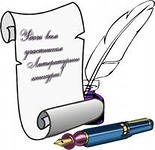 Уровень (ярус)Единица языкаЕдиница речи1. Уровень текстаСверхфразовое единство2. Синтаксический уровеньПредложение как структурная схемаПредложение / высказывание3. Лексический уровеньЛексема / словоЛекс /слово4. Морфологический уровеньМорфемаМорф5. Фонетический уровеньФонемаФон /звукРаздел науки о языкеРаздел науки о языкеЧто изучается в разделеФонетикаФонетикаЗвуки речиМорфемикаМорфемикаСостав словаЛексикаЛексикаСловарный состав языкаГрамматикаМорфологияСлова как части речиГрамматикаСинтаксисСловосочетания и предложения
Для устной речи
Для письменной речиОрфоэпические нормы (правильное произношение и ударение)Орфографические  пунктуационные нормыЗвонкие[б][б'][в][в'][г][г'][д][д'][з][з'][ж]Глухие[п][п'][ф][ф'][к][к'][т][т'][с][с'][ш]Звонкие[л][л'][м][м'][н][н'][р][р'][j]Глухие[х][х'][ч'][щ']НеизменяемыеприставкиЧередование И-Е в приставках пре-\ при-(написание зависит от смысла слова)Чередование О-А вприставках1)за-, на-, над-,ПРИ:1) роз - раз, рос-расвсегда с "А":1) присоединение, приближение:(О - под ударением,записал, написал,приделать, прикасаться.А - без ударения).надписалроздал - раздать.2) расположение, нахождениерозыск2)до -, о-, об-(обо-),вблизи чего-либо: пришкольный,разыскивать от - (ото- ), по-,приморье.россыпьпод- , подо - ,рассыпать, роспусквсегда с "О":3) неполнота действия: присесть,-распускать.дописал, отложил,приоткрыть.обошел, откинул,2)   про   -,   пра   -,отошел, подписал,4) доведение действия до конца:(написание  зависитпододвинул.приручить, пристрелить.от смысла слова):3) пере-, пред-5) значение неясно:ПРО-(предо-) всегда спритязание, приятель,многозначность"Е":приключение.проиграть,перелететь,пробежать,предвестник.6) иноязычные слова сПРИ-:продуматьприоритет, привилегия.ПРЕ-:ПРА  -  обозначает1) высшая степень какого-либодавность во временикачества или действия:прадед, правнукпредобрый, пресытиться.2) то же, что пере-:Преградить(= пере-).3) значение неясно:пренебрегать, прельстить,презирать, преподавать4) иноязычные слова сПРЕ-,имеющие значение "перед","впереди":президиум, президент, прелюдия.гласная Ы пишетсягласная И пишетсяпосле приставок, оканчивающихся на согласную играть - сыграть, отыграть искать – подыскать,  разыскатьпосле приставок меж-, сверх-межинститутский  
сверхизысканныйпосле иноязычных приставок и частиц контр-, дез-, транс-, пан-контригра  
дезинформация  
панисламизмКореньПравилоПримеры, исключения.Лож/лагПишется –а- при  наличии суффикса –а- в основе, иначе – о-Прилагать, изложениеИскл.: пологКос/касПишется –а- при наличии суффикса –а- в основе, иначе - -о-Касаться, коснутьсяРос/раст/ращПишется –а-  перед ст, щ; -о- перед –с-Расти,  росли,  выращенИскл.: отрасль, росток, Ростов, Ростислав, ростовщикСкак/скочПишется –а- перед –к—о- перед ч-Скакать,  выскочитьИскл.: скачок, скачу.Гор/гарПишется –а- под ударением. Иначе –о-Загар, загорелыйЗор/зарПишется –а-без ударения, под ударением – то, что слышится.Озарить, зори. ЗаревоИскл.: зоревать, птица зорянкаКлан/клонПишется – о – без ударением, под ударением – то что слышится.Поклон, кланяться, поклонитьсяТвор/тварПишется - о – без ударением, под ударением – то,  что слышится.Тварь, творчество, творить.Искл.:  утварь.Плов/плавПишется всегда –а-, кроме слов пловец,пловчиха. плывун.Плавать, поплавокМок/макПишется –а-, если слово имеет значение «погружать в жидкость», -о-, если слово имеет значение «пропускать, впитывать жидкость».Макать в сметану,Промокнуть под дождемРовн/равнПишется –а-, если слово имеет значение «равный, одинаковый», -о-, если слово имеет значение  «прямой, гладкий, ровный».Сравнить с образцом,уровень воды.Искл.: равнина, равнениеБир/берБлист/блестДир/дерЖиг/жечьМир/мерСтил/стелТир/терЧит/четПишется –и- при наличии суффикса –а-. иначе - -е-Собирать, соберу;Блистать, блестеть;Раздирать, раздеру;Сжигать, сжечь;Умирать, умереть;Расстилать, расстелить;Стирать, стереть;Вычитать, четностьИм/а(я)Ин/а)я)Пишется –им-, -ин- при наличии суффикса –а-